Publicado en Villanueva de Sigena el 19/05/2022 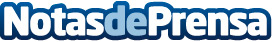 Estores enrollables, cortinas venecianas y cortinas alicantinas, según Carpintería Metálica VillanuevaTres sistemas distintos para que se consiga la temperatura ideal dentro del hogar sin necesidad de gastar de forma excesiva en energía eléctrica con el uso de aires acondicionadosDatos de contacto:Salvador Villanueva974 57 81 82Nota de prensa publicada en: https://www.notasdeprensa.es/estores-enrollables-cortinas-venecianas-y Categorias: Bricolaje Interiorismo Aragón Construcción y Materiales http://www.notasdeprensa.es